1	Документы для утверждения (Документы 337 (Rev. 1), 402, 516)1.1	Председатель Комитета 3 представляет Документ 337 (Rev. 1), содержащий Отчет Комитета по бюджетному контролю пленарному заседанию, и заостряет внимание на поднятых в этом документе вопросах, которые рассматривались Комитетом на двух проведенных во время Конференции заседаниях. После утверждения Отчет вместе с замечаниями пленарного заседания, если таковые последуют, будет передан Генеральному секретарю для представления Совету 2020 года. 1.2	Документ 337 (Rev. 1) утверждается.1.3	Председатель Комитета 3 благодарит Генерального секретаря, Директора БР и сотрудников Генерального секретариата и Бюро, которые оказали ему содействие в подготовке Отчета. Он также выражает благодарность делегатам за поддержку.1.4	Делегат от Исламской Республики Иран выражает признательность Председателю Комитета 3 и полагает, что никакие другие Резолюции, кроме упомянутых в Отчете, не повлекут за собой дополнительных финансовых последствий.1.5	Делегат от Южно-Африканской Республики, выступая от имени группы африканских государств, делегат от Российской Федерации и делегат от Германии, выступая от имени СЕПТ, выражают признательность Председателю Комитета 3 и его команде за великолепную работу.1.6	Делегат от Кении выражает благодарность МСЭ за предоставленную его стране возможность председательствовать в таком важном Комитете.1.7	Председатель предлагает участникам рассмотреть Документ 402, рассмотрение которого было перенесено с девятого пленарного заседания.1.8	Делегат от Франции говорит, что по итогам консультаций предлагается утвердить и включить в протокол пленарного заседания в качестве решения Конференции следующий текст: "В отношении метеорологических радаров пересмотр пункта 8 раздела решает Резолюции 229 (Пересм. ВКР-19), согласованный в рамках пункта 9.1 повестки дня (вопрос 9.1.5) (ВКР-19), строго ограничивается установлением параметров динамического выбора частоты (DFS) в соответствии с изменениями, внесенными в пункты 5.447F и 5.450A". 1.9	Предложение принимается.1.10	С учетом указанного выше предложения Документ 402 утверждается. 1.11	Председатель Специальной группы пленарного заседания 5C представляет Документ 516, содержащий отчет Группы по пункту 1.3 повестки дня. К сожалению, по итогам всестороннего рассмотрения предложений, представленных Конференции в соответствии с Резолюцией 766 (ВКР-15) в рамках пункта 1.3 повестки дня, достигнуть компромисса не удалось. В связи с этим Группа заключает, что других изменений в Регламенте радиосвязи, помимо логически обусловленного исключения Резолюции 766 (ВКР-15), не требуется.1.12	Документ 516 утверждается.2	Сорок седьмая серия текстов, представленных Редакционным комитетом для первого чтения (B47) (Документ 512)2.1	Председатель Редакционного комитета представляет Документ 512.2.2	Председатель предлагает участникам рассмотреть Документ 512.Статья 9 (MOD 9.1A, MOD 9.2, ADD 9.2.1, MOD 9.4); Статья 11 (MOD 11.48, ADD 11.48.1, MOD 11.49); Статья 21 (MOD Таблица 21-4); Статья 22 (MOD 22.5H, MOD 22.5I, SUP Таблица 22-4C, SUP 22.5H.6); Приложение 4 (MOD Таблица A); Приложение 5 (MOD Таблица 5-1); Приложение 30 (MOD Статья 2A, MOD 4.1.13, MOD 4.1.16, MOD 4.1.24, MOD 4.2.17, MOD 4.2.20, Дополнение 1 MOD 6); Приложение 30A (MOD Статья 2A, MOD 4.1.1, MOD 4.1.13, MOD 4.1.16, MOD 4.1.24, MOD 4.2.17, MOD 4.2.20; Статья 7 – MOD Заглавие, MOD 7.1, MOD Дополнение 1 § 6, MOD Дополнение 4 § 2); Приложение 30B (MOD 6.1, MOD 6.16, MOD 6.19, MOD 6.21, MOD 8.5, ADD 8.16bis, MOD Таблица 4500–4800 МГц, 6725–7025 МГц; MOD Таблица 10,70–10,95 ГГц, 11,20–11,45 ГГц, 12,75–13,25 ГГц); MOD Резолюция 49 (Пересм. ВКР-15); MOD Резолюция 55 (Пересм. ВКР-15)2.3	Утверждается.2.4	Сорок седьмая серия текстов, представленных Редакционным комитетом для первого чтения (B47) (Документ 512), утверждается.3	Сорок седьмая серия текстов, представленных Редакционным комитетом (B47) – второе чтение (Документ 512)3.1	Делегат от Исламской Республики Иран отмечает в отношении MOD 11.49, что в Документе 502, который уже утвержден пленарным заседанием, фигурирует несколько другая версия этого положения. Он просит пояснить, какой из текстов будет иметь преимущественную силу.3.2	Директор БР говорит, что в соответствии с обычной практикой Редакционный комитет сведет эти две версии воедино при подготовке Заключительных актов. 3.3	Делегат от Исламской Республики Иран говорит, что в этом случае предпочтительнее было бы отложить второе чтение Документа 512 до тех пор, пока не будет готова к рассмотрению сводная версия MOD 11.49.3.4	Председатель Редакционного комитета замечает, что в таких случаях члены Комитета всегда сводят тексты воедино. Следует, однако, учитывать, что откладывание второго чтения приведет к задержке подготовки Заключительных актов.3.5	В свете этого замечания и в интересах экономии времени Председатель предлагает утвердить Документ 512 во втором чтении, за исключением MOD 11.49, при том понимании, что сводная версия этого положения будет представлена на утверждение во втором чтении на следующем пленарном заседании.3.6	Делегат от Исламской Республики Иран соглашается с этим предложением. Однако  он отмечает, что с процедурной точки зрения некорректно утверждать два документа, содержащих схожие, но не идентичные положения деликатного характера, как в случае с MOD 11.49. В этих обстоятельствах следует рассматривать документы по крайней мере параллельно, чтобы обеспечить их согласованность. Необходимо проявлять особую осторожность при сведении воедино всех таких положений, чтобы они не оказались сложными в реализации.3.7	В отсутствие дальнейших замечаний Председатель полагает, что собрание желает утвердить его предложение.3.8	Предложение принимается. 3.9	За исключением MOD 11.49, сорок седьмая серия текстов, представленных Редакционным комитетом (B47) (Документ 512), утверждается во втором чтении.4	Сорок девятая серия текстов, представленных Редакционным комитетом для первого чтения (B49) (Документ 517)4.1	Председатель Редакционного комитета представляет Документ 517.4.2	Председатель предлагает участникам рассмотреть Документ 517.MOD Резолюция 72 (Пересм. ВКР-07)4.3	Утверждается.4.4	Сорок девятая серия текстов, представленных Редакционным комитетом для первого чтения (B49) (Документ 517), утверждается.5	Сорок девятая серия текстов, представленных Редакционным комитетом (B49) – второе чтение (Документ 517)5.1	Сорок девятая серия текстов, представленных Редакционным комитетом (B49) (Документ 517), утверждается во втором чтении.6	Пятидесятая серия текстов, представленных Редакционным комитетом для первого чтения (B50) (Документ 524)6.1	Председатель Редакционного комитета представляет Документ 524.6.2	Председатель предлагает участникам рассмотреть Документ 524.Приложение 4 (MOD Таблица A, MOD Таблица B)6.3	Утверждается.6.4	Пятидесятая серия текстов, представленных Редакционным комитетом для первого чтения (B50) (Документ 524), утверждается.7	Пятидесятая серия текстов, представленных Редакционным комитетом (B50) – второе чтение (Документ 524)7.1	Пятидесятая серия текстов, представленных Редакционным комитетом (B50) (Документ 524), утверждается во втором чтении.8	Пятьдесят первая серия текстов, представленных Редакционным комитетом для первого чтения (B51) (Документ 525)8.1	Председатель Редакционного комитета представляет Документ 525.8.2	Председатель предлагает участникам рассмотреть Документ 525.Статья 5 (MOD Таблица 75,2–137,175 МГц, ADD 5.A17, MOD Таблица 137,175–148 МГц, ADD 5.AA17, MOD Таблица 148–161,9375 МГц, ADD 5BB17, MOD 5.219; ADD Резолюция COM 5/9 (ВКР-19) – Использование полосы частот 137–138 МГц негеостационарными спутниками, осуществляющими непродолжительные полеты, в службе космической эксплуатации; SUP Резолюция 659 (ВКР-15). 8.3	Утверждается.8.4	Пятьдесят первая серия текстов, представленных Редакционным комитетом для первого чтения (B51) (Документ 525), утверждается.9	Пятьдесят первая серия текстов, представленных Редакционным комитетом (B51) – второе чтение (Документ 525)9.1	Пятьдесят первая серия текстов, представленных Редакционным комитетом (B51) (Документ 525), утверждается во втором чтении.10	Пятьдесят вторая серия текстов, представленных Редакционным комитетом для первого чтения (B52) (Документ 526)10.1	Председатель Редакционного комитета представляет Документ 526, относящийся к работе по пункту 1.3 повестки дня, отчет по которому Председатель Специальной группы пленарного заседания 5C представил ранее в ходе заседания.10.2	Председатель предлагает участникам рассмотреть Документ 526.SUP Резолюция 766 (ВКР-15)10.3	Утверждается.10.4	Пятьдесят вторая серия текстов, представленных Редакционным комитетом для первого чтения (B52) (Документ 526), утверждается.11	Пятьдесят вторая серия текстов, представленных Редакционным комитетом (B52) – второе чтение (Документ 526)11.1	Пятьдесят вторая серия текстов, представленных Редакционным комитетом (B52) (Документ 526), утверждается во втором чтении.11.2	Делегат от Египта говорит, что с учетом того, что компромисс по пункту 1.3 повестки дня не был достигнут несмотря на усилия, прилагавшиеся 7-й Исследовательской комиссией и Рабочей группой 7В МСЭ-R в течение последних четырех лет, в дальнейшем необходимо будет принять меры для решения проблемы, связанной с возможными помехами фиксированной и подвижной службам в полосе частот 460–470 МГц. Администрация Египта представит текст, относящийся к этому вопросу, на следующем пленарном заседании.11.3	Делегат от Исламской Республики Иран высказывает предположение, что в целях содействия работе ПСК для ВКР-23 администрации Египта имеет смысл предложить орган, которому должно быть поручено проведение исследований по данному вопросу. Сам этот вопрос, возможно, будет рассматриваться в рамках постоянного пункта повестки дня 7.11.4	Председатель Комитета 5 выражает признательность председателю Рабочей группы 5C и председателям ее рабочих подгрупп за завершение их работы и благодарит их за умелое руководство рассмотрением сложных вопросов и за успешное решение трудных вопросов по пункту 1.7 повестки дня.12	Четвертая серия текстов, представленных Редакционным комитетом для второго чтения (R4) (Документ 527)12.1	Председатель Редакционного комитета представляет Документ 527, отмечая, что, согласно договоренности, достигнутой в ходе первого чтения, русская версия Приложения 30B (MOD Дополнение 3, MOD Дополнение 4) приведена в соответствие с текстом на английском языке.12.2	Четвертая серия текстов, представленных Редакционным комитетом для второго чтения (R4) (Документ 527), утверждается.Заседание закрывается в 14 час 45 минГенеральный секретарь						ПредседательХ. ЧЖАО								А. БАДАВИВсемирная конференция радиосвязи (ВКР-19)
Шарм-эль-Шейх, Египет, 28 октября – 22 ноября 2019 года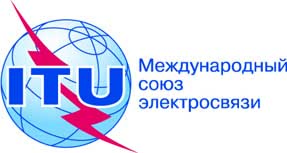 ПЛЕНАРНОЕ ЗАСЕДАНИЕДокумент 572-RПЛЕНАРНОЕ ЗАСЕДАНИЕ18 декабря 2019 годаПЛЕНАРНОЕ ЗАСЕДАНИЕОригинал: английскийПРОТОКОЛОДИННАДЦАТОГО ПЛЕНАРНОГО ЗАСЕДАНИЯСреда, 20 ноября 2019 года, 14 час 05 минПредседатель г-н А. БАДАВИ (Египет)Обсуждаемые вопросыДокументы1Документы для утверждения337 (Rev. 1), 402, 5162Сорок седьмая серия текстов, представленных Редакционным комитетом для первого чтения (B47)5123Сорок седьмая серия текстов, представленных Редакционным комитетом (B47) – второе чтение 5124Сорок девятая серия текстов, представленных Редакционным комитетом для первого чтения (B49)5175Сорок девятая серия текстов, представленных Редакционным комитетом (B49) – второе чтение 5176Пятидесятая серия текстов, представленных Редакционным комитетом для первого чтения (B50) 5247Пятидесятая серия текстов, представленных Редакционным комитетом (B50) – второе чтение 5248Пятьдесят первая серия текстов, представленных Редакционным комитетом для первого чтения (B51)5259Пятьдесят первая серия текстов, представленных Редакционным комитетом (B51) – второе чтение 52510Пятьдесят вторая серия текстов, представленных Редакционным комитетом для первого чтения (B52) 52611Пятьдесят вторая серия текстов, представленных Редакционным комитетом (B52) – второе чтение 52612Четвертая серия текстов, представленных Редакционным комитетом для второго чтения (R4)527